Setelah Transformasi Data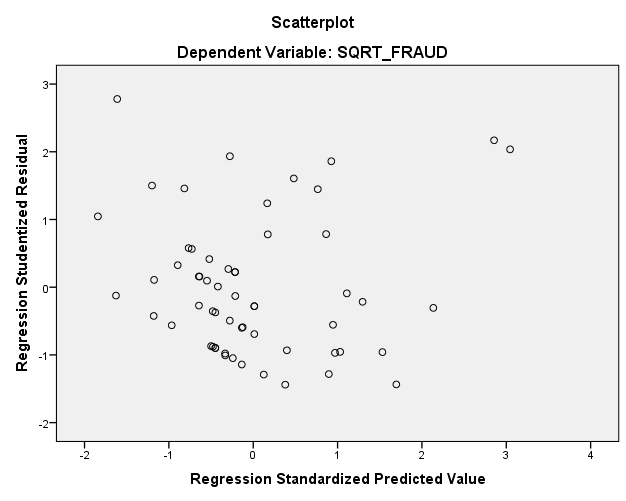 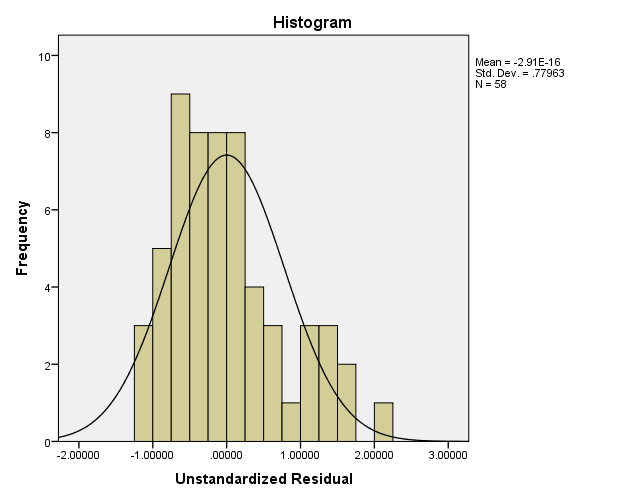 Sebelum Transformasi Data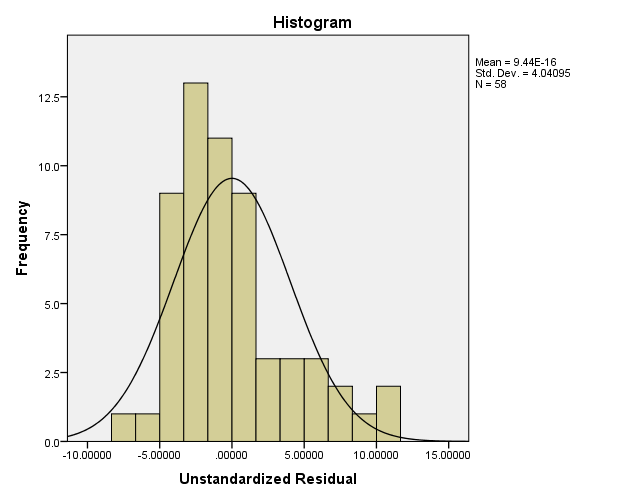 Descriptive StatisticsDescriptive StatisticsDescriptive StatisticsDescriptive StatisticsDescriptive StatisticsDescriptive StatisticsNMinimumMaximumMeanStd. DeviationSQRT_DPS582.456.003.7536.69867SQRT_KA581.412.651.9186.28101SQRT_IC581.001.731.3764.22152SQRT_FRAUD581.005.001.9427.93760Valid N (listwise)58Variables Entered/RemovedaVariables Entered/RemovedaVariables Entered/RemovedaVariables Entered/RemovedaModelVariables EnteredVariables RemovedMethod1SQRT_IC, SQRT_KA, SQRT_DPSb.Entera. Dependent Variable: SQRT_FRAUDa. Dependent Variable: SQRT_FRAUDa. Dependent Variable: SQRT_FRAUDa. Dependent Variable: SQRT_FRAUDb. All requested variables entered.b. All requested variables entered.b. All requested variables entered.b. All requested variables entered.Model SummarybModel SummarybModel SummarybModel SummarybModel SummarybModelRR SquareAdjusted R SquareStd. Error of the Estimate1.556a.309.270.80099a. Predictors: (Constant), SQRT_IC, SQRT_KA, SQRT_DPSa. Predictors: (Constant), SQRT_IC, SQRT_KA, SQRT_DPSa. Predictors: (Constant), SQRT_IC, SQRT_KA, SQRT_DPSa. Predictors: (Constant), SQRT_IC, SQRT_KA, SQRT_DPSa. Predictors: (Constant), SQRT_IC, SQRT_KA, SQRT_DPSb. Dependent Variable: SQRT_FRAUDb. Dependent Variable: SQRT_FRAUDb. Dependent Variable: SQRT_FRAUDb. Dependent Variable: SQRT_FRAUDb. Dependent Variable: SQRT_FRAUDANOVAaANOVAaANOVAaANOVAaANOVAaANOVAaANOVAaModelModelSum of SquaresdfMean SquareFSig.1Regression15.46335.1548.034.000b1Residual34.64654.6421Total50.10857a. Dependent Variable: SQRT_FRAUDa. Dependent Variable: SQRT_FRAUDa. Dependent Variable: SQRT_FRAUDa. Dependent Variable: SQRT_FRAUDa. Dependent Variable: SQRT_FRAUDa. Dependent Variable: SQRT_FRAUDa. Dependent Variable: SQRT_FRAUDb. Predictors: (Constant), SQRT_IC, SQRT_KA, SQRT_DPSb. Predictors: (Constant), SQRT_IC, SQRT_KA, SQRT_DPSb. Predictors: (Constant), SQRT_IC, SQRT_KA, SQRT_DPSb. Predictors: (Constant), SQRT_IC, SQRT_KA, SQRT_DPSb. Predictors: (Constant), SQRT_IC, SQRT_KA, SQRT_DPSb. Predictors: (Constant), SQRT_IC, SQRT_KA, SQRT_DPSb. Predictors: (Constant), SQRT_IC, SQRT_KA, SQRT_DPSCoefficientsaCoefficientsaCoefficientsaCoefficientsaCoefficientsaCoefficientsaCoefficientsaCoefficientsaCoefficientsaModelModelUnstandardized CoefficientsUnstandardized CoefficientsStandardized CoefficientstSig.Collinearity StatisticsCollinearity StatisticsModelModelBStd. ErrorBetatSig.ToleranceVIF1(Constant).8371.398.598.5521SQRT_DPS-.308.163-.230-1.894.064.8691.1501SQRT_KA1.611.381.4834.226.000.9801.0201SQRT_IC-.601.516-.142-1.166.249.8621.161a. Dependent Variable: SQRT_FRAUDa. Dependent Variable: SQRT_FRAUDa. Dependent Variable: SQRT_FRAUDa. Dependent Variable: SQRT_FRAUDa. Dependent Variable: SQRT_FRAUDa. Dependent Variable: SQRT_FRAUDa. Dependent Variable: SQRT_FRAUDa. Dependent Variable: SQRT_FRAUDa. Dependent Variable: SQRT_FRAUDCoefficientsaCoefficientsaCoefficientsaCoefficientsaCoefficientsaCoefficientsaCoefficientsaModelModelUnstandardized CoefficientsUnstandardized CoefficientsStandardized CoefficientstSig.ModelModelBStd. ErrorBetatSig.1(Constant).8371.398.598.5521SQRT_DPS-.308.163-.230-1.894.0641SQRT_KA1.611.381.4834.226.0001SQRT_IC-.601.516-.142-1.166.249a. Dependent Variable: SQRT_FRAUDa. Dependent Variable: SQRT_FRAUDa. Dependent Variable: SQRT_FRAUDa. Dependent Variable: SQRT_FRAUDa. Dependent Variable: SQRT_FRAUDa. Dependent Variable: SQRT_FRAUDa. Dependent Variable: SQRT_FRAUDCoefficient CorrelationsaCoefficient CorrelationsaCoefficient CorrelationsaCoefficient CorrelationsaCoefficient CorrelationsaCoefficient CorrelationsaModelModelModelSQRT_ICSQRT_KASQRT_DPS1CorrelationsSQRT_IC1.000.131.3591CorrelationsSQRT_KA.1311.000.0921CorrelationsSQRT_DPS.359.0921.0001CovariancesSQRT_IC.266.026.0301CovariancesSQRT_KA.026.145.0061CovariancesSQRT_DPS.030.006.027a. Dependent Variable: SQRT_FRAUDa. Dependent Variable: SQRT_FRAUDa. Dependent Variable: SQRT_FRAUDa. Dependent Variable: SQRT_FRAUDa. Dependent Variable: SQRT_FRAUDa. Dependent Variable: SQRT_FRAUDCollinearity DiagnosticsaCollinearity DiagnosticsaCollinearity DiagnosticsaCollinearity DiagnosticsaCollinearity DiagnosticsaCollinearity DiagnosticsaCollinearity DiagnosticsaCollinearity DiagnosticsaModelDimensionEigenvalueCondition IndexVariance ProportionsVariance ProportionsVariance ProportionsVariance ProportionsModelDimensionEigenvalueCondition Index(Constant)SQRT_DPSSQRT_KASQRT_IC113.9341.000.00.00.00.0012.03910.018.00.42.00.2313.02213.278.00.14.60.2214.00430.5511.00.43.39.56a. Dependent Variable: SQRT_FRAUDa. Dependent Variable: SQRT_FRAUDa. Dependent Variable: SQRT_FRAUDa. Dependent Variable: SQRT_FRAUDa. Dependent Variable: SQRT_FRAUDa. Dependent Variable: SQRT_FRAUDa. Dependent Variable: SQRT_FRAUDa. Dependent Variable: SQRT_FRAUDModel SummarybModel SummarybModel SummarybModel SummarybModel SummarybModel SummarybModelRR SquareAdjusted R SquareStd. Error of the EstimateDurbin-Watson1.556a.309.270.800992.105a. Predictors: (Constant), SQRT_IC, SQRT_KA, SQRT_DPSa. Predictors: (Constant), SQRT_IC, SQRT_KA, SQRT_DPSa. Predictors: (Constant), SQRT_IC, SQRT_KA, SQRT_DPSa. Predictors: (Constant), SQRT_IC, SQRT_KA, SQRT_DPSa. Predictors: (Constant), SQRT_IC, SQRT_KA, SQRT_DPSa. Predictors: (Constant), SQRT_IC, SQRT_KA, SQRT_DPSb. Dependent Variable: SQRT_FRAUDb. Dependent Variable: SQRT_FRAUDb. Dependent Variable: SQRT_FRAUDb. Dependent Variable: SQRT_FRAUDb. Dependent Variable: SQRT_FRAUDb. Dependent Variable: SQRT_FRAUDResiduals StatisticsaResiduals StatisticsaResiduals StatisticsaResiduals StatisticsaResiduals StatisticsaResiduals StatisticsaMinimumMaximumMeanStd. DeviationNPredicted Value.98333.52861.9427.5208458Residual-1.140382.05950.00000.7796358Std. Predicted Value-1.8423.045.0001.00058Std. Residual-1.4242.571.000.97358a. Dependent Variable: SQRT_FRAUDa. Dependent Variable: SQRT_FRAUDa. Dependent Variable: SQRT_FRAUDa. Dependent Variable: SQRT_FRAUDa. Dependent Variable: SQRT_FRAUDa. Dependent Variable: SQRT_FRAUDOne-Sample Kolmogorov-Smirnov TestOne-Sample Kolmogorov-Smirnov TestOne-Sample Kolmogorov-Smirnov TestUnstandardized ResidualNN58Normal Parametersa,bMean.0000000Normal Parametersa,bStd. Deviation.77962749Most Extreme DifferencesAbsolute.105Most Extreme DifferencesPositive.105Most Extreme DifferencesNegative-.080Test StatisticTest Statistic.105Asymp. Sig. (2-tailed)Asymp. Sig. (2-tailed).170ca. Test distribution is Normal.a. Test distribution is Normal.a. Test distribution is Normal.b. Calculated from data.b. Calculated from data.b. Calculated from data.c. Lilliefors Significance Correction.c. Lilliefors Significance Correction.c. Lilliefors Significance Correction.StatisticsStatisticsStatisticsUnstandardized Residual  Unstandardized Residual  Unstandardized Residual  NValid58NMissing0MeanMean.0000000MedianMedian-.1806805ModeMode-.70865aa. Multiple modes exist. The smallest value is showna. Multiple modes exist. The smallest value is showna. Multiple modes exist. The smallest value is shownUnstandardized ResidualUnstandardized ResidualUnstandardized ResidualUnstandardized ResidualUnstandardized ResidualUnstandardized ResidualFrequencyPercentValid PercentCumulative PercentValid-1.1403811.71.71.7Valid-1.0941311.71.73.4Valid-1.0076011.71.75.2Valid-.9953611.71.76.9Valid-.8721411.71.78.6Valid-.8167611.71.710.3Valid-.7699011.71.712.1Valid-.7692111.71.713.8Valid-.7471911.71.715.5Valid-.7405211.71.717.2Valid-.7362511.71.719.0Valid-.7156111.71.720.7Valid-.7086523.43.424.1Valid-.6938911.71.725.9Valid-.6822811.71.727.6Valid-.5350311.71.729.3Valid-.4634111.71.731.0Valid-.4579311.71.732.8Valid-.4393511.71.734.5Valid-.4351511.71.736.2Valid-.3837711.71.737.9Valid-.3282211.71.739.7Valid-.2944411.71.741.4Valid-.2783611.71.743.1Valid-.2263211.71.744.8Valid-.2171923.43.448.3Valid-.1931511.71.750.0Valid-.1682111.71.751.7Valid-.0995911.71.753.4Valid-.0950511.71.755.2Valid-.0712611.71.756.9Valid.0075411.71.758.6Valid.0749111.71.760.3Valid.0837811.71.762.1Valid.1214511.71.763.8Valid.1248811.71.765.5Valid.1695723.43.469.0Valid.2110111.71.770.7Valid.2557311.71.772.4Valid.3285711.71.774.1Valid.4370111.71.775.9Valid.4566311.71.777.6Valid.6072211.71.779.3Valid.6133311.71.781.0Valid.7487411.71.782.8Valid.9707911.71.784.5Valid1.1229111.71.786.2Valid1.1282411.71.787.9Valid1.1317811.71.789.7Valid1.2710611.71.791.4Valid1.4483311.71.793.1Valid1.4713511.71.794.8Valid1.5181911.71.796.6Valid1.5700511.71.798.3Valid2.0595011.71.7100.0ValidTotal58100.0100.0Descriptive StatisticsDescriptive StatisticsDescriptive StatisticsDescriptive StatisticsDescriptive StatisticsDescriptive StatisticsNMinimumMaximumMeanStd. DeviationRapat DPS586.0036.0014.56905.63234Komite Audit582.007.003.75861.15941IC581.003.001.9428.61937FRAUD581.0025.004.63795.05652Valid N (listwise)58Variables Entered/RemovedaVariables Entered/RemovedaVariables Entered/RemovedaVariables Entered/RemovedaModelVariables EnteredVariables RemovedMethod1IC, Komite Audit, Rapat DPSb.Entera. Dependent Variable: FRAUDa. Dependent Variable: FRAUDa. Dependent Variable: FRAUDa. Dependent Variable: FRAUDb. All requested variables entered.b. All requested variables entered.b. All requested variables entered.b. All requested variables entered.Model SummarybModel SummarybModel SummarybModel SummarybModel SummarybModelRR SquareAdjusted R SquareStd. Error of the Estimate1.601a.361.3264.15168a. Predictors: (Constant), IC, Komite Audit, Rapat DPSa. Predictors: (Constant), IC, Komite Audit, Rapat DPSa. Predictors: (Constant), IC, Komite Audit, Rapat DPSa. Predictors: (Constant), IC, Komite Audit, Rapat DPSa. Predictors: (Constant), IC, Komite Audit, Rapat DPSb. Dependent Variable: FRAUDb. Dependent Variable: FRAUDb. Dependent Variable: FRAUDb. Dependent Variable: FRAUDb. Dependent Variable: FRAUDANOVAaANOVAaANOVAaANOVAaANOVAaANOVAaANOVAaANOVAaANOVAaANOVAaANOVAaANOVAaModelModelSum of SquaresSum of SquaresSum of SquaresdfMean SquareMean SquareFFSig.Sig.1Regression526.627526.627526.6273175.542175.54210.18410.184.000b.000b1Residual930.770930.770930.7705417.23617.2361Total1457.3971457.3971457.39757a. Dependent Variable: FRAUDa. Dependent Variable: FRAUDa. Dependent Variable: FRAUDa. Dependent Variable: FRAUDa. Dependent Variable: FRAUDa. Dependent Variable: FRAUDa. Dependent Variable: FRAUDa. Dependent Variable: FRAUDa. Dependent Variable: FRAUDa. Dependent Variable: FRAUDa. Dependent Variable: FRAUDa. Dependent Variable: FRAUDb. Predictors: (Constant), IC, Komite Audit, Rapat DPSb. Predictors: (Constant), IC, Komite Audit, Rapat DPSb. Predictors: (Constant), IC, Komite Audit, Rapat DPSb. Predictors: (Constant), IC, Komite Audit, Rapat DPSb. Predictors: (Constant), IC, Komite Audit, Rapat DPSb. Predictors: (Constant), IC, Komite Audit, Rapat DPSb. Predictors: (Constant), IC, Komite Audit, Rapat DPSb. Predictors: (Constant), IC, Komite Audit, Rapat DPSb. Predictors: (Constant), IC, Komite Audit, Rapat DPSb. Predictors: (Constant), IC, Komite Audit, Rapat DPSb. Predictors: (Constant), IC, Komite Audit, Rapat DPSb. Predictors: (Constant), IC, Komite Audit, Rapat DPSCoefficientsaCoefficientsaCoefficientsaCoefficientsaCoefficientsaCoefficientsaCoefficientsaCoefficientsaCoefficientsaCoefficientsaCoefficientsaCoefficientsaCoefficientsaModelModelModelUnstandardized CoefficientsUnstandardized CoefficientsUnstandardized CoefficientsUnstandardized CoefficientsStandardized CoefficientsStandardized CoefficientsttSig.Sig.ModelModelModelBStd. ErrorStd. ErrorStd. ErrorBetaBetattSig.Sig.1(Constant)(Constant)1.7423.5493.5493.549.491.491.625.6251Rapat DPSRapat DPS-.186.103.103.103-.207-.207-1.797-1.797.078.0781Komite AuditKomite Audit2.275.481.481.481.522.5224.7344.734.000.0001ICIC-1.517.947.947.947-.186-.186-1.601-1.601.115.115a. Dependent Variable: FRAUDa. Dependent Variable: FRAUDa. Dependent Variable: FRAUDa. Dependent Variable: FRAUDa. Dependent Variable: FRAUDa. Dependent Variable: FRAUDa. Dependent Variable: FRAUDa. Dependent Variable: FRAUDa. Dependent Variable: FRAUDa. Dependent Variable: FRAUDa. Dependent Variable: FRAUDa. Dependent Variable: FRAUDa. Dependent Variable: FRAUDResiduals StatisticsaResiduals StatisticsaResiduals StatisticsaResiduals StatisticsaResiduals StatisticsaResiduals StatisticsaMinimumMaximumMeanStd. DeviationNPredicted Value-1.002914.13284.63793.0395858Residual-7.2599511.08025.000004.0409558Std. Predicted Value-1.8563.124.0001.00058Std. Residual-1.7492.669.000.97358a. Dependent Variable: FRAUDa. Dependent Variable: FRAUDa. Dependent Variable: FRAUDa. Dependent Variable: FRAUDa. Dependent Variable: FRAUDa. Dependent Variable: FRAUDOne-Sample Kolmogorov-Smirnov TestOne-Sample Kolmogorov-Smirnov TestOne-Sample Kolmogorov-Smirnov TestUnstandardized ResidualNN58Normal Parametersa,bMean.0000000Normal Parametersa,bStd. Deviation4.04095197Most Extreme DifferencesAbsolute.134Most Extreme DifferencesPositive.134Most Extreme DifferencesNegative-.081Test StatisticTest Statistic.134Asymp. Sig. (2-tailed)Asymp. Sig. (2-tailed).011ca. Test distribution is Normal.a. Test distribution is Normal.a. Test distribution is Normal.b. Calculated from data.b. Calculated from data.b. Calculated from data.c. Lilliefors Significance Correction.c. Lilliefors Significance Correction.c. Lilliefors Significance Correction.StatisticsStatisticsStatisticsUnstandardized Residual  Unstandardized Residual  Unstandardized Residual  NValid58NMissing0MeanMean.0000000MedianMedian-1.0476586ModeMode-2.30291aa. Multiple modes exist. The smallest value is showna. Multiple modes exist. The smallest value is showna. Multiple modes exist. The smallest value is shownUnstandardized ResidualUnstandardized ResidualUnstandardized ResidualUnstandardized ResidualUnstandardized ResidualUnstandardized ResidualFrequencyPercentValid PercentCumulative PercentValid-7.2599511.71.71.7Valid-5.6129711.71.73.4Valid-4.8367211.71.75.2Valid-4.7636811.71.76.9Valid-4.5779811.71.78.6Valid-4.5497411.71.710.3Valid-4.2277811.71.712.1Valid-3.8453311.71.713.8Valid-3.5061211.71.715.5Valid-3.4811511.71.717.2Valid-3.4475711.71.719.0Valid-3.1027311.71.720.7Valid-2.8145811.71.722.4Valid-2.5051711.71.724.1Valid-2.4690411.71.725.9Valid-2.4475711.71.727.6Valid-2.4240011.71.729.3Valid-2.3029123.43.432.8Valid-2.1967511.71.734.5Valid-2.0614211.71.736.2Valid-1.8530511.71.737.9Valid-1.7161211.71.739.7Valid-1.6888211.71.741.4Valid-1.3029111.71.743.1Valid-1.2616211.71.744.8Valid-1.1449711.71.746.6Valid-1.0614223.43.450.0Valid-1.0339011.71.751.7Valid-.6316811.71.753.4Valid-.5264311.71.755.2Valid-.4697511.71.756.9Valid-.3589111.71.758.6Valid-.0556011.71.760.3Valid.1511211.71.762.1Valid.2194711.71.763.8Valid.5566211.71.765.5Valid.6954411.71.767.2Valid.8375411.71.769.0Valid.8417411.71.770.7Valid1.0979323.43.474.1Valid1.4409011.71.775.9Valid2.0277011.71.777.6Valid2.2409611.71.779.3Valid2.4922511.71.781.0Valid3.6620911.71.782.8Valid4.0029411.71.784.5Valid4.0965211.71.786.2Valid5.2136511.71.787.9Valid5.8713911.71.789.7Valid6.0580411.71.791.4Valid7.0904611.71.793.1Valid7.3224011.71.794.8Valid9.9380811.71.796.6Valid10.8672311.71.798.3Valid11.0802511.71.7100.0ValidTotal58100.0100.0ModelModelCollinearity StatisticsCollinearity StatisticsModelModelToleranceVIF1(Constant)1SQRT_DPS.8691.1501SQRT_KA.9801.0201SQRT_IC.8621.161